Publicado en Madrid el 29/03/2021 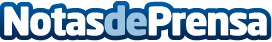 El parabriseado, una técnica infravalorada, pero muy eficaz, según Tus IdeasComunicar con los clientes potenciales es el objetivo de la publicidad y el marketing, un sector en el que han surgido una gran variedad de medios. Uno de los medios más rudimentarios, pero efectivos es el parabriseado, un medio que, en muchas ocasiones ha sido infravaloradoDatos de contacto:Tus Ideas 915 227 148Nota de prensa publicada en: https://www.notasdeprensa.es/el-parabriseado-una-tecnica-infravalorada-pero Categorias: Comunicación Marketing Emprendedores Recursos humanos http://www.notasdeprensa.es